26 октября 2018 года на базе дошкольного отделения МКОУ СОШ №3 с.п.Чегем Второй прошел конкурс профессионального мастерства  «Моя прекрасная няня», в котором приняли участие младшие воспитатели.Критериями оценки конкурсантов стали:• заслуги и достижения в работе;• знание санитарных эпидемиологических норм;• культура сервировки стола;• неординарность, эрудированность;• творческая разносторонность;• умение работать в команде.Конкурсные мероприятия:- "Я и мое кредо";- "Сервировка стола";- "Дефиле  одежды!”;- "Внимание - СЭС";- "Узнай своего коллегу";- "Узнай свою швабру на ощупь!”;- "Зажги танцпол".По результатам выполненных заданий жюри определили победителей и номинантов: «Мисс-Очарование» - Шогенова Мариха Мусовна;«Мисс-хозяюшка» - Шокуева Залина Гисовна;«Мисс-Талант» - Пекова Марина Хасанбиевна;«Мисс-Умница» - Пекова Инэсса Мухамедовна;«Мисс-младший воспитатель» - Хубиева Фатимат Вячеславовна;«Мисс-улыбка» - Тлихураева Мадина Хусеновна.Грамоты конкурсантам вручила Сабанова Регина Хабасовна старший преподаватель ИПК и ПП КБГУ.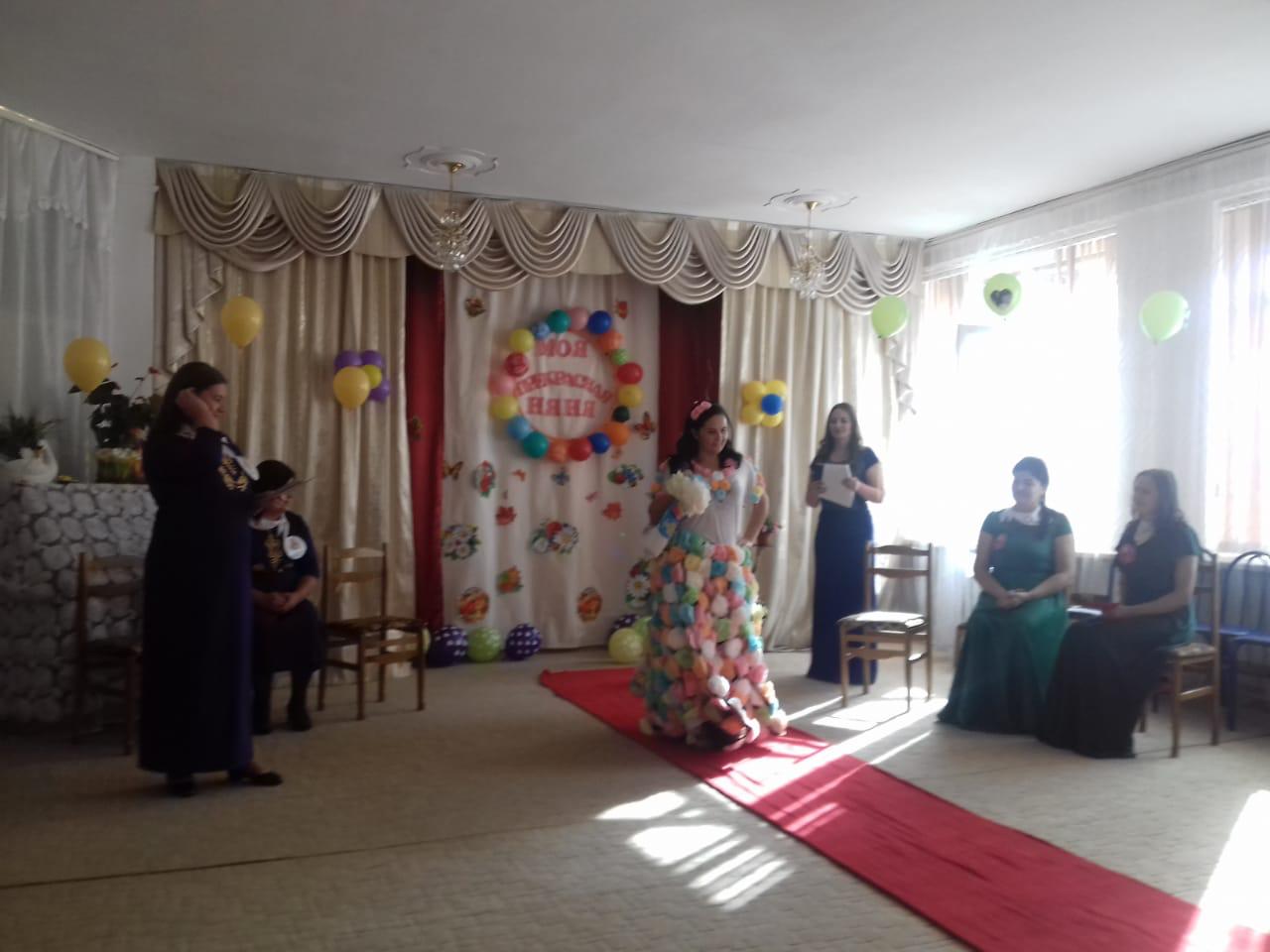 